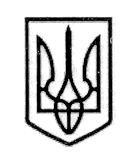 У К Р А Ї Н А СТОРОЖИНЕЦЬКА МІСЬКА РАДА ЧЕРНІВЕЦЬКОГО РАЙОНУ ЧЕРНІВЕЦЬКОЇ ОБЛАСТІВИКОНАВЧИЙ КОМІТЕТР І Ш Е Н Н Я 31 січня  2023 року           		                                             №    35                                                                                                  Про встановлення опіки над дитиною,позбавленою батьківського піклування,БАКРИВ М.М.Розглянувши заяву гр. МАКАРОВОЇ А.С., жительки м. Сторожинець, вул. Некрасова, буд. 8 кв. 23 Чернівецького району Чернівецької області про призначення її опікуном над малолітньою дитиною, позбавленою батьківського піклування,  керуючись  частиною 1 статті 34 Закону України «Про місцеве самоврядування в Україні», статтями 11, 12 Закону України «Про забезпечення організаційно-правових умов соціального захисту дітей-сиріт та дітей, позбавлених батьківського піклування», Порядком провадження органами опіки та піклування діяльності, пов’язаної із захистом прав дитини, Порядком створення та діяльності сім’ї патронатного вихователя, влаштування, перебування дитини в сім’ї патронатного вихователя враховуючи рекомендації комісії з питань захисту прав дитини Сторожинецької міської ради від 27 січня  2023 року № 02-03/2023 «Про доцільність встановлення опіки та відповідність її інтересам дитини, позбавленої батьківського піклування, Бакрив М.М., жительки м. Сторожинець Чернівецького району Чернівецької області», діючи виключно в інтересах дитини, виконавчий комітет міської ради вирішив:Встановити опіку над дитиною, позбавленою батьківського піклування, БАКРИВ Мартою Михайлівною, 02 березня 2022 року народження, уродженкою м. Сторожинець Чернівецького району Чернівецької області та призначити її опікуном гр. МАКАРОВУ Анну Сергіївну, 05 жовтня 1995 року народження, жительку  м. Сторожинець, вул. Амосова (колишня Некрасова), буд. 8 кв. 23  Чернівецького району Чернівецької області.Продовження рішення виконавчого комітету міської ради   від 31 січня 2023 р. № 35Доручити відділу соціального захисту населення Сторожинецької міської ради забезпечити соціальний супровід сімʼї опікуна по місцю проживання.Доручити Службі у справах дітей Сторожинецької міської ради здійснювати контроль за станом утримання, виховання дитини, позбавленої батьківського піклування БАКРИВ М.М.  в сімʼї опікуна.Законним представникам дітей БАКРИВ М.М. (Макаровій А.С.) та БУРАЧУКА І.І. (Гойник Т.Г. та Гойник Г.В.), які є рідними братом та сестрою, забезпечити періодичні зустрічі між дітьми.Договір про патронат над дитиною  БАКРИВ М.М., від 13.09.22 р. № 12 вважати припиненим з 01.02.2023 р.Контроль за виконанням даного рішення покласти на першого заступника міського голови Ігоря БЕЛЕНЧУКА.Сторожинецький міський голова			            Ігор МАТЕЙЧУКВиконавець:Начальник Служби у справа дітей				    Маріян НИКИФОРЮК              Погоджено:	Секретар міської ради 	                                                       Дмитро БОЙЧУКПерший заступник міського голови                                    Ігор БЕЛЕНЧУКНачальник відділу організаційної та кадрової роботи                                       Ольга ПАЛАДІЙНачальник юридичного відділу	                                    Олексій КОЗЛОВНачальник відділу документообігу        та контролю	                                                                  Микола БАЛАНЮК